1111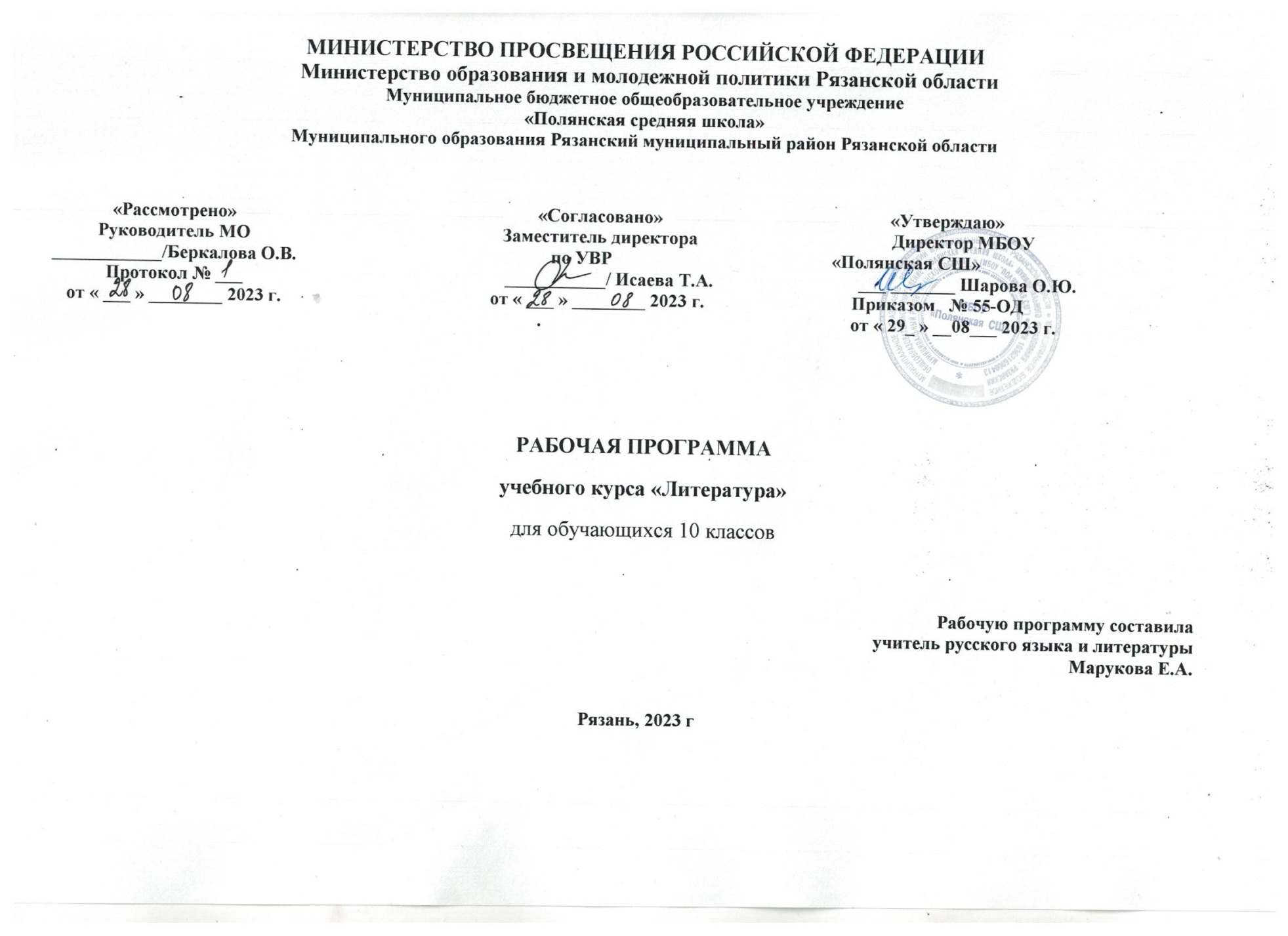 ПОУРОЧНЫЙ ПЛАН10 КЛАСС№ п/пТема урокаКоличество часовКоличество часовКоличество часовДата изученияЭлектронные цифровые образовательные ресурсы№ п/пТема урокаВсегоКонтрольные работыПрактические работыДата изученияЭлектронные цифровые образовательные ресурсы1Введение в курс литературы второй половины XIX века. Основные этапы жизни и творчества А.Н.Островского. Идейно-художественное своеобразие драмы «Гроза»10001.09.2Тематика и проблематика пьесы "Гроза".10004.09.3Особенности сюжета и особенности конфликтной пьесы «Гроза».10005.09.4Город Калинов и его обитатели. Образ Катерины10008.09.5Смысл названия и символика пьесы. Драма «Гроза» в русской критике10011.09.6Развитие. Подготовка к домашнему сочинению по пьесе А.Н.Островского «Гроза»10012.09.7Резервный урок. Сочинение по пьесе А.Н.Островского «Гроза»10015.09.8Основные этапы жизни и творчества И.А.Гончарова10018.09.9История создания романа "Обломов". Особенности композиции10019.09.10Образ главного героя. Обломов и Штольц10022.09.11Женские образы в романе «Обломов» и их роль в сюжете развития.10025.09.12Социально-философский смысл романа «Обломов». Русская критика о романе. Понятие «обломовщина»10026.09.13Развитие. Подготовка к домашнему сочинению по роману И.А.Гончарова «Обломов»10029.09.14Основные этапы жизни и творчества И.С.Тургенева. Творческая история создания романа «Отцы и дети»10002.10.15Сюжет и проблематика романа «Отцы и дети»10003.10.16Образ нигилиста в романе «Отцы и дети», конфликт явлений10006.10.17Женские образы в романе «Отцы и дети»10009.10.18«Вечные темы» в романе «Отцы и дети». Роль эпилога10010.10.19Авторская позиция и способы ее выражения в романе «Отцы и дети»10013.10.20Полемика вокруг романа «Отцы и дети»: Д.И.Писарев, М.Антонович и др.10016.10.21Развитие речи.Подготовка к домашнему сочинению по роману И.С.Тургенева «Отцы и дети»10017.10.22Основные этапы жизни и творчества Ф.И.Тютчева10020.10.23Ф.И.Тютчев - поэт-философ10023.10.24Тема родной природы в лирике Ф.И.Тютчева10024.1025Любовная лирика Ф.И.Тютчева10027.10.26Развитие. Анализ лирического произведения Ф.И.Тютчева10006.11.27Основные этапы жизни и творчества Н.А.Некрасова. О народных истоках мироощущения поэта10007.11.28Гражданская поэзия и лирика чувств Н.А.Некрасова10010.11.29Развитие. Анализ лирического произведения Н.А.Некрасова10013.11.30История создания поэмы Н.А.Некрасова «Кому на Руси жить хорошо». Жанр, фольклорная основа произведения10014.11.31Сюжет поэмы «Кому на Руси жить хорошо»: путешествие как прием организации повествования. Авторские отступления10017.11.32Многообразие народных типов в галерее персонажей «Кому на Руси жить хорошо»10020.11.33Проблемы счастья и смысла жизни в поэме «Кому на Руси жить хорошо»10021.11.34Основные этапы жизни и творчества А. А.Фета. Теория «чистого искусства»10024.11.35Человек и природа в лирике А.А.Фета10027.11.36Художественное мастерство А.А.Фета10028.11.37Развитие. Анализ лирического произведения А.А.Фета10001.12.38Подготовка к контрольному сочинению по поэзии второй половины XIX века10004.12.39Контрольное сочинение по поэзии второй половины XIX века10005.12.40Основные этапы жизни и творчества М.Е.Салтыкова-Щедрина. Мастер сатиры10008.12.41«История одного города» как сатирическое произведение. Глава «О корнях происхождения глуповцев»10011.12.42Собирательные образы градоначальников и «глуповцев». «Опись градоначальникам», «Органчик», «Подтверждение покания» и др. 10012.12.43Подготовка к презентации пректов второй половины XIX века.10015.12.44Презентация проектов по литературе второй половины XIX века10018.12.45Основные этапы жизни и творчества Ф.М. Достоевского10019.12.46История создания романа «Преступление и наказание». Жанровые и композиционные особенности10022.12.47Основные сюжетные линии романа «Преступление и последствия». Преступление Раскольникова. Идея о праве независимой личности10025.12.48Раскольников в системе образов. Раскольников и его «двойники»10026.12.49Униженные и оскорбленные в романе «Преступление и наказание». Образ Петербурга10029.12.50Образ Сонечки Мармеладовой и проблема нравственного идеала в романе "Преступление и наказание"10012.01.51Библейские мотивы и образы в «Преступлении и наказании»10015.01.52Смысл названия романа «Преступление и последствия». Роль финала10016.01.53Художественное мастерство писателя. Психологизм в романе «Преступление и наказание» 10019.01.54Историко-культурное значение романа Ф.М.Достоевского «Преступление и наказание»10022.01.55Развитие. Подготовка к домашнему сочинению по роману «Преступление и наказание»10023.01.56Основные этапы жизни и творчества Л.Н.Толстого10026.01.57История создания романа «Война и мир». Жанровые особенности произведений10029.01.58Смысл названия. Историческая основа произведения «Война и мир»10030.01.59Роман-эпопея «Война и мир». Нравственные устои и жизнь дворянства10002.02.60«Мысль семейная» в романе «Война и мир»: Ростовы и Болконские10005.02.61Нравственно-философские Л.Н.Толстого, воплощенные в женских образах романа "Война и мир"10006.02.62Андрей Болконский: поиски смысла жизни10009.02.63Духовные искания Пьера Безухова10012.02.64Отечественная война 1812 года в романе "Война и мир".10013.02.65Бородинское отражение как идейно-композиционный центр романа "Война и мир"10016.02.66Образы Кутузова и Наполеона в романе "Война и мир"10019.02.67«Мысль народная» в романе «Война и мир».Образ Платона Каратаева10020.02.68Философия истории в романе "Война и мир": роль личности и стихийное начало10026.02.69Психологизм прозы Толстого: «диалектика души»10027.02.70Значение творчества Л.Н.Толстого в отечественной и мировой культуре10001.03.71Развитие. Подготовка к домашнему сочинению по роману Л.Н.Толстого10004.03.72Основные этапы жизни и творчества Н.С.Лескова. Художественный мир стал написанным10005.03.73Изображение этапа духовного пути личности в произведениях Н.С.Лескова. Особенности лесковской повествовательной манеры сказки10011.03.74Внеклассное чтение «Любимые страницы литературы второй половины XIX века»10012.03.75Подготовка к контрольному сочинению по прозе второй половины XIX века10015.03.76Контрольное сочинение по прозе второй половины XIX века10018.03.77Основные этапы жизни и творчества А.П.Чехова. Новаторство прозы писателя10019.03.78Идейно-художественное своеобразие рассказа «Ионыч»10022.03.79Многообразие философско-психологической проблематики в рассказах А.П. Чехова10025.03.80История создания, жанровые особенности комедии «Вишневый сад». Смысл названия10026.03.81Проблематика комедии "Вишневый сад". Особенности кофликта и системы образов. Разрушение «дворянского гнезда»10008.04.82Раневская и Гаев как герои уходящего прошлого усадебного быта10009.04.83Настоящее и будущее в комедии «Вишневый сад»: образы Лопахина, Пети и Ани10012.04.84Художественное мастерство, новаторство Чехова-драматурга10015.04.85Значение творческого наследия Чехова для отечественной и мировой литературы и театра10016.04.86Развитие. Подготовка к домашнему сочинению по творчеству А.П.Чехова10019.04.87Презентация проектов по литературе второй половины XIX века10022.04.88Поэзия народов России. Страницы жизни поэта (по выбору, например, Г.Тукая, К.Хетагурова и др.) и особенности его лирики10023.04.89Резервный урок. Анализ лирического произведения из поэзии народов России (по выбору)10026.04.90Жизнь и творчество писателя (Ч.Диккенс, Г.Флобера и др.). История создания, сюжет и композиция произведения10027.04.91Ч.Диккенс. Роман "Большие надежды". Тематика, проблематика. Система образов10003.05.92Резервный урок. Г. Флобер «Мадам Бовари». Художественное мастерство писателя10006.05.93Развитие. Письменный ответ на проблемный вопрос10007.05.94Страницы жизни поэта (А. Рембо, Ш. Бодлера и др.), особенности его лирики10013.05.95Резервный урок. Символические образы в стихотворениях, особенности поэтического языка (по выбору А. Рембо, Ш. Бодлера и др. )10014.05.96Жизнь и творчество драматурга (Г. Гауптман, Г. Ибсен и др.). История создания, сюжет и конфликт в произведениях10017.05.97Резервный урок. Г. Ибсен «Кукольный дом». Проблематика пьес. Система образов. Новаторство драматурга10020.05.98Резервный урок. Повторение. Сквозные образы и мотивы в литературе второй половины XIX века.10020.0599Резервный урок. Обобщение пройденного материала по литературе второй половины XIX века.10021.05.100Внеклассное чтение «В мире современной литературы»10021.05.101Резервный урок. Подготовка к презентации проекта зарубежной литературы начала ХIХ века10024.05.102Презентация проекта по зарубежной литературе ХIХ века10024.05.ОБЩЕЕ КОЛИЧЕСТВО ЧАСОВ ПО ПРОГРАММЕОБЩЕЕ КОЛИЧЕСТВО ЧАСОВ ПО ПРОГРАММЕ10200